(office use)CHILD’S NAME __________________________________________________			   		 LAST						FIRSTREGISTRATION FORM  AGES Pre-K – ENTERING FIFTH GRADE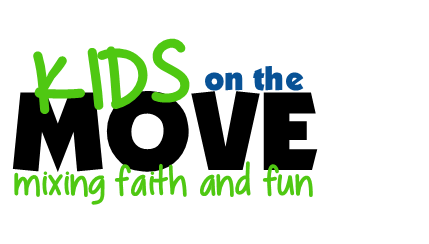 VINLAND LUTHERAN CHURCH DAY CAMPMonday, June 26 – Thursday, June 29    9am-noonChurch Contacts:   360-779-3428vinland@vinlandlc.orgPO Box 2134   Poulsbo, WA  98370Child’s Name     Child’s nickname, if anyParent/GuardianContact AddressE-MailPhones:    Home				Cell					 WorkChild’s Date of Birth 				Age                  Grade CompletedHome Church, if anyChild’s T-shirt:  Kid’s x-small(4/5) small(6/7)  med (8/10)  large(10/12)  xlarge(14/16)Persons authorized to pick up child:Anything you want us to know about this child?Suggested donation of $15 per child or maximum of $50 per immediate family is requested.Make checks to Vinland Lutheran Church. Thank You!